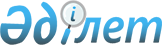 О внесении изменений в решение Шемонаихинского районного маслихата от 27 декабря 2022 года № 27/3-VII "О бюджетах города, поселков и сельских округов Шемонаихинского района на 2023-2025 годы"Решение Шемонаихинского районного маслихата Восточно-Казахстанской области от 9 августа 2023 года № 6/2-VIII
      Шемонаихинский районный маслихат РЕШИЛ:
      1. Внести в решение Шемонаихинского районного маслихата "О бюджетах города, поселков и сельских округов Шемонаихинского района на 2023-2025 годы" от 27 декабря 2022 года №27/3-VII следующие изменения:
      пункт 1 изложить в новой редакции:
      "1. Утвердить бюджет города Шемонаиха Шемонаихинского района на 2023-2025 годы согласно приложениям 1, 2 и 3 соответственно, в том числе на 2023 год в следующих объемах:
      1) доходы – 675 536,0 тысяч тенге, в том числе:
      налоговые поступления – 110 514,0 тысяч тенге;
      неналоговые поступления – 0 тенге;
      поступления от продажи основного капитала – 0 тенге;
      поступления трансфертов – 565 022,0 тысячи тенге;
      2) затраты – 693 869,2 тысячи тенге;
      3) чистое бюджетное кредитование – 0 тенге, в том числе:
      бюджетные кредиты – 0 тенге;
      погашение бюджетных кредитов – 0 тенге;
      4) сальдо по операциям с финансовыми активами – 0 тенге, в том числе:
      приобретение финансовых активов – 0 тенге;
      поступления от продажи финансовых активов государства – 0 тенге;
      5) дефицит (профицит) бюджета – -18 333,2 тысячи тенге;
      6) финансирование дефицита (использование профицита) бюджета – 18 333,2 тысячи тенге, в том числе:
      поступление займов – 0 тенге;
      погашение займов – 0 тенге;
      используемые остатки бюджетных средств – 18 333,2 тысячи тенге.";
      пункт 3 изложить в новой редакции:
      "3. Предусмотреть в бюджете города Шемонаиха Шемонаихинского района на 2023 год целевые текущие трансферты из районного бюджета в сумме 496 492,0 тысячи тенге.";
      пункт 4 изложить в новой редакции:
      "4. Утвердить бюджет поселка Первомайский Шемонаихинского района на 2023-2025 годы согласно приложениям 4, 5 и 6 соответственно, в том числе на 2023 год в следующих объемах:
      1) доходы – 138 292,0 тысячи тенге, в том числе:
      налоговые поступления – 27 445,0 тысяч тенге;
      неналоговые поступления – 0 тенге;
      поступления от продажи основного капитала – 0 тенге;
      поступления трансфертов – 110 847,0 тысяч тенге;
      2) затраты – 144 258,5 тысяч тенге;
      3) чистое бюджетное кредитование – 0 тенге, в том числе:
      бюджетные кредиты – 0 тенге;
      погашение бюджетных кредитов – 0 тенге;
      4) сальдо по операциям с финансовыми активами – 0 тенге, в том числе:
      приобретение финансовых активов – 0 тенге;
      поступления от продажи финансовых активов государства – 0 тенге;
      5) дефицит (профицит) бюджета – -5 966,5 тысяч тенге;
      6) финансирование дефицита (использование профицита) бюджета – 5 966,5 тысяч тенге, в том числе:
      поступление займов – 0 тенге;
      погашение займов – 0 тенге;
      используемые остатки бюджетных средств – 5 966,5 тысяч тенге.";
      пункт 6 изложить в новой редакции:
      "6. Предусмотреть в бюджете поселка Первомайский Шемонаихинского района на 2023 год целевые текущие трансферты из районного бюджета в сумме 65 648,0 тысяч тенге.";
      пункт 7 изложить в новой редакции:
      "7. Утвердить бюджет поселка Усть-Таловка Шемонаихинского района на 2023-2025 годы согласно приложениям 7, 8 и 9 соответственно, в том числе на 2023 год в следующих объемах:
      1)доходы – 281 087,5 тысяч тенге, в том числе:
      налоговые поступления – 22 066,0 тысяч тенге;
      неналоговые поступления – 182,0 тысяч тенге;
      поступления от продажи основного капитала – 0 тенге;
      поступления трансфертов – 258 839,5 тысяч тенге;
      2) затраты – 287 926,3 тысяч тенге;
      3) чистое бюджетное кредитование – 0 тенге, в том числе:
      бюджетные кредиты – 0 тенге;
      погашение бюджетных кредитов – 0 тенге;
      4) сальдо по операциям с финансовыми активами – 0 тенге, в том числе:
      приобретение финансовых активов – 0 тенге;
      поступления от продажи финансовых активов государства – 0 тенге;
      5) дефицит (профицит) бюджета – -6 838,8тысяч тенге;
      6) финансирование дефицита (использование профицита) бюджета – 6 838,8 тысяч тенге, в том числе:
      поступление займов – 0 тенге;
      погашение займов – 0 тенге;
      используемые остатки бюджетных средств – 6 838,8 тысяч тенге.";
      пункт 9 изложить в новой редакции:
      "9. Предусмотреть в бюджете поселка Усть-Таловка Шемонаихинского района на 2023 год целевые текущие трансферты из районного бюджета в сумме 201 910,5 тысяч тенге.";
      пункт 10 изложить в новой редакции:
      "10. Утвердить бюджет Вавилонского сельского округа Шемонаихинского района на 2023-2025 годы согласно приложениям 10, 11 и 12 соответственно, в том числе на 2023 год в следующих объемах:
      1) доходы – 86 587,0 тысяч тенге, в том числе:
      налоговые поступления – 62 338,0 тысяч тенге;
      неналоговые поступления – 0 тенге;
      поступления от продажи основного капитала – 0 тенге;
      поступления трансфертов – 24 249,0 тысяч тенге;
      2) затраты – 91 350,1 тысяч тенге;
      3) чистое бюджетное кредитование – 0 тенге, в том числе:
      бюджетные кредиты – 0 тенге;
      погашение бюджетных кредитов – 0 тенге;
      4) сальдо по операциям с финансовыми активами – 0 тенге, в том числе:
      приобретение финансовых активов – 0 тенге;
      поступления от продажи финансовых активов государства – 0 тенге;
      5) дефицит (профицит) бюджета – -4 763,1 тысячи тенге;
      6) финансирование дефицита (использование профицита) бюджета– 4 763,1 тысячи тенге, в том числе:
      поступление займов – 0 тенге;
      погашение займов – 0 тенге;
      используемые остатки бюджетных средств – 4 763,1 тысячи тенге.";
      пункт 11-1 изложить в новой редакции:
      "11-1. Предусмотреть в бюджете Вавилонского сельского округа Шемонаихинского района на 2023 год целевые текущие трансферты из районного бюджета в сумме 21 925,0 тысяч тенге.";
      пункт 12 изложить в новой редакции:
      "12. Утвердить бюджет Верх-Убинского сельского округа Шемонаихинского района на 2023-2025 годы согласно приложениям 13, 14 и 15 соответственно, в том числе на 2023 год в следующих объемах:
      1) доходы – 68 831,7 тысяч тенге, в том числе:
      налоговые поступления – 6 476,0 тысяч тенге;
      неналоговые поступления – 0 тенге;
      поступления от продажи основного капитала – 0 тенге;
      поступления трансфертов – 62 355,7 тысяч тенге;
      2) затраты – 70 186,7 тысяч тенге;
      3) чистое бюджетное кредитование – 0 тенге, в том числе:
      бюджетные кредиты – 0 тенге;
      погашение бюджетных кредитов – 0 тенге;
      4) сальдо по операциям с финансовыми активами – 0 тенге, в том числе:
      приобретение финансовых активов – 0 тенге;
      поступления от продажи финансовых активов государства – 0 тенге;
      5) дефицит (профицит) бюджета – -1 355,0 тысяч тенге;
      6) финансирование дефицита (использование профицита) бюджета – 1 355,0 тысяч тенге, в том числе:
      поступление займов – 0 тенге;
      погашение займов – 0 тенге;
      используемые остатки бюджетных средств – 1 355,0 тысяч тенге.";
      пункт 14 изложить в новой редакции:
      "14. Предусмотреть в бюджете Верх-Убинского сельского округа Шемонаихинского района на 2023 год целевые текущие трансферты из районного бюджета в сумме 29 165,7 тысяч тенге.";
      пункт 15 изложить в новой редакции:
      "15. Утвердить бюджет Волчанского сельского округа Шемонаихинского района на 2023-2025 годы согласно приложениям 16, 17 и 18 соответственно, в том числе на 2023 год в следующих объемах:
      1) доходы – 86 201,0 тысяча тенге, в том числе:
      налоговые поступления – 7 182,0 тысячи тенге;
      неналоговые поступления – 162,0 тысячи тенге;
      поступления от продажи основного капитала – 0 тенге;
      поступления трансфертов – 78 857,0 тысяч тенге;
      2) затраты – 88 376,9 тысяч тенге;
      3) чистое бюджетное кредитование – 0 тенге, в том числе:
      бюджетные кредиты – 0 тенге;
      погашение бюджетных кредитов – 0 тенге;
      4) сальдо по операциям с финансовыми активами – 0 тенге, в том числе:
      приобретение финансовых активов – 0 тенге;
      поступления от продажи финансовых активов государства – 0 тенге;
      5) дефицит (профицит) бюджета – -2 175,9 тысяч тенге;
      6) финансирование дефицита (использование профицита) бюджета – 2 175,9 тысяч тенге, в том числе:
      поступление займов – 0 тенге;
      погашение займов – 0 тенге;
      используемые остатки бюджетных средств – 2 175,9 тысяч тенге.";
      пункт 17 изложить в новой редакции:
      "17. Предусмотреть в бюджете Волчанского сельского округа на 2023 год целевые текущие трансферты из районного бюджета в сумме 43 635,0 тысяч тенге.";
      пункт 18 изложить в новой редакции:
      "18. Утвердить бюджет Выдрихинского сельского округа Шемонаихинского района на 2023-2025 годы согласно приложениям 19, 20 и 21 соответственно, в том числе на 2023 год в следующих объемах:
      1) доходы – 170 893,7 тысяч тенге, в том числе:
      налоговые поступления – 8 207,0 тысяч тенге;
      неналоговые поступления – 0 тенге;
      поступления от продажи основного капитала – 0 тенге;
      поступления трансфертов – 162 686,7 тысяч тенге;
      2) затраты – 172 559,3 тысячи тенге;
      3) чистое бюджетное кредитование – 0 тенге, в том числе:
      бюджетные кредиты – 0 тенге;
      погашение бюджетных кредитов – 0 тенге;
      4) сальдо по операциям с финансовыми активами – 0 тенге, в том числе:
      приобретение финансовых активов – 0 тенге;
      поступления от продажи финансовых активов государства – 0 тенге;
      5) дефицит (профицит) бюджета – -1 665,6 тысяч тенге;
      6) финансирование дефицита (использование профицита) бюджета – 1 665,6 тысяч тенге, в том числе:
      поступление займов – 0 тенге;
      погашение займов – 0 тенге;
      используемые остатки бюджетных средств – 1 665,6 тысяч тенге.";
      пункт 20 изложить в новой редакции:
      "20. Предусмотреть в бюджете Выдрихинского сельского округа Шемонаихинского района на 2023 год целевые текущие трансферты из районного бюджета в сумме 123 017,7 тысяч тенге.";
      пункт 24 изложить в новой редакции:
      "24. Утвердить бюджет Каменевского сельского округа Шемонаихинского района на 2023-2025 годы согласно приложениям 25, 26 и 27 соответственно, в том числе на 2023 год в следующих объемах:
      1) доходы – 106 634,0 тысячи тенге, в том числе:
      налоговые поступления – 14 818,0 тысяч тенге;
      неналоговые поступления – 0 тенге;
      поступления от продажи основного капитала – 0 тенге;
      поступления трансфертов – 91 816,0 тысяч тенге;
      2) затраты –110 634,6 тысяч тенге;
      3) чистое бюджетное кредитование – 0 тенге, в том числе:
      бюджетные кредиты – 0 тенге;
      погашение бюджетных кредитов – 0 тенге;
      4) сальдо по операциям с финансовыми активами – 0 тенге, в том числе:
      приобретение финансовых активов – 0 тенге;
      поступления от продажи финансовых активов государства – 0 тенге;
      5) дефицит (профицит) бюджета – -4 000,6 тысяч тенге;
      6) финансирование дефицита (использование профицита) бюджета – 4 000,6 тысяч тенге, в том числе:
      поступление займов – 0 тенге;
      погашение займов – 0 тенге;
      используемые остатки бюджетных средств – 4 000,6 тысяч тенге.";
      пункт 26 изложить в новой редакции:
      "26. Предусмотреть в бюджете Каменевского сельского округа Шемонаихинского района на 2023 год целевые текущие трансферты из районного бюджета в сумме 59 922,0 тысячи тенге.";
      пункт 27 изложить в новой редакции:
      "27. Утвердить бюджет Октябрьского сельского округа Шемонаихинского района на 2023-2025 годы согласно приложениям 28, 29 и 30 соответственно, в том числе на 2023 год в следующих объемах:
      1) доходы – 85 400,0 тысяч тенге, в том числе:
      налоговые поступления – 4 853,0 тысячи тенге;
      неналоговые поступления – 0 тенге;
      поступления от продажи основного капитала – 0 тенге;
      поступления трансфертов – 80 547,0 тысяч тенге;
      2) затраты – 86 565,1 тысяч тенге;
      3) чистое бюджетное кредитование – 0 тенге, в том числе:
      бюджетные кредиты – 0 тенге;
      погашение бюджетных кредитов – 0 тенге;
      4) сальдо по операциям с финансовыми активами – 0 тенге, в том числе:
      приобретение финансовых активов – 0 тенге;
      поступления от продажи финансовых активов государства – 0 тенге;
      5) дефицит (профицит) бюджета – -1 165,1 тысяч тенге;
      6) финансирование дефицита (использование профицита) бюджета – 1 165,1 тысяч тенге, в том числе:
      поступление займов – 0 тенге;
      погашение займов – 0 тенге;
      используемые остатки бюджетных средств – 1 165,1тысяч тенге.";
      пункт 29 изложить в новой редакции:
      "29. Предусмотреть в бюджете Октябрьского сельского округа Шемонаихинского района на 2023 год целевые текущие трансферты из районного бюджета в бюджет сельского округа в сумме 51 565,0 тысяч тенге.";
      пункт 30 изложить в новой редакции:
      "30. Утвердить бюджет Разинского сельского округа Шемонаихинского района на 2023-2025 годы согласно приложениям 31, 32 и 33 соответственно, в том числе на 2023 год в следующих объемах:
      1) доходы – 84 686,7 тысяч тенге, в том числе:
      налоговые поступления – 3 794,0 тысячи тенге;
      неналоговые поступления – 0 тенге;
      поступления от продажи основного капитала – 0 тенге;
      поступления трансфертов – 80 892,7 тысяч тенге;
      2) затраты – 85 296,2 тысячи тенге;
      3) чистое бюджетное кредитование – 0 тенге, в том числе:
      бюджетные кредиты – 0 тенге;
      погашение бюджетных кредитов – 0 тенге;
      4) сальдо по операциям с финансовыми активами – 0 тенге, в том числе:
      приобретение финансовых активов – 0 тенге;
      поступления от продажи финансовых активов государства – 0 тенге;
      5) дефицит (профицит) бюджета – - 609,5 тысяч тенге;
      6) финансирование дефицита (использование профицита) бюджета – 609,5 тысяч тенге, в том числе:
      поступление займов – 0 тенге;
      погашение займов – 0 тенге;
      используемые остатки бюджетных средств – 609,5тысяч тенге.";
      пункт 32 изложить в новой редакции:
      "32. Предусмотреть в бюджете Разинского сельского округа объем бюджетных трансфертов, передаваемых из районного бюджета в бюджет сельского округа на 2023 год в сумме 48 725,7 тысяч тенге.".
      приложения 1,4,7,10,13,16,19,22,25,28 и 31 к указанному решению изложить в новой редакции согласно приложениям 1,2,3,4,5,6,7,8,9,10 и 11 к настоящему решению.
      3. Настоящее решение вводится в действие с 1 января 2023 года. Бюджет города Шемонаиха Шемонаихинского района на 2023 год Бюджет поселка Первомайский сельского округа Шемонаихинского района на 2023 год Бюджет поселка Усть-Таловка Шемонаихинского района на 2023 год Бюджет Вавилонского сельского округа Шемонаихинского района на 2023 год Бюджет Верх-Убинского сельского округа Шемонаихинского района на 2023 год Бюджет Волчанского сельского округа Шемонаихинского района на 2023 год Бюджет Выдрихинского сельского округа Шемонаихинского района на 2023 год Бюджет Зевакинского сельского округа Шемонаихинского района на 2023 год Бюджет Каменевского сельского округа Шемонаихинского района на 2023 год Бюджет Октябрьского сельского округа Шемонаихинского района на 2023 год Бюджет Разинского сельского округа Шемонаихинского района на 2023 год
					© 2012. РГП на ПХВ «Институт законодательства и правовой информации Республики Казахстан» Министерства юстиции Республики Казахстан
				
      Председатель Шемонаихинского районного маслихата 

М. Желдыбаев
Приложение 1 к решению 
Шемонаихинского 
районного маслихата 
от 9 августа 2023 года 
№ 6/2-VIIIПриложение 1 к решению 
Шемонаихинского 
районного маслихата 
от 27 декабря 2022 года 
№ 27/3-VII
Категория
Категория
Категория
Категория
Сумма (тысяч тенге)
Класс
Класс
Класс
Сумма (тысяч тенге)
Подкласс
Подкласс
Сумма (тысяч тенге)
Наименование
Сумма (тысяч тенге)
I.ДОХОДЫ
675 536,0
1
Налоговые поступления
110 514,0
01
Подоходный налог
30 094,0
2
Индивидуальный подоходный налог
30 094,0
04
Налоги на собственность
72 770,0
1
Налоги на имущество
3 500,0
3
Земельный налог
12 550,0
4
Налог на транспортные средства
56 720,0
05
Внутренние налоги на товары, работы и услуги
7 650,0
3
Поступления за использование природных и других ресурсов
7 000,0
4
Сборы за ведение предпринимательской и профессиональной деятельности
650,0
 4
Поступления трансфертов
565 022,0
02
Трансферты из вышестоящих органов государственного управления
565 022,0
3
Трансферты из районного (города областного значения) бюджета
565 022,0
Функциональная группа
Функциональная группа
Функциональная группа
Функциональная группа
Функциональная группа
Сумма (тысяч тенге)
Функциональная подгруппа
Функциональная подгруппа
Функциональная подгруппа
Функциональная подгруппа
Сумма (тысяч тенге)
Администратор бюджетных программ
Администратор бюджетных программ
Администратор бюджетных программ
Сумма (тысяч тенге)
Программа
Программа
Сумма (тысяч тенге)
Наименование
Сумма (тысяч тенге)
II. ЗАТРАТЫ
693 869,2
01
Государственные услуги общего характера
71 404,0
1
Представительные, исполнительные и другие органы, выполняющие общие функции государственного управления
71 404,0
124
Аппарат акима города районного значения, села, поселка, сельского округа
71 404,0
001
Услуги по обеспечению деятельности акима города районного значения, села, поселка, сельского округа
70 630,0
022
Капитальные расходы государственного органа
774,0
 07
Жилищно-коммунальное хозяйство
189 541,7
2
Коммунальное хозяйство
1 500,0
124
Аппарат акима города районного значения, села, поселка, сельского округа
1 500,0
014
Организация водоснабжения населенных пунктов
1 500,0
3
Благоустройство населенных пунктов
188 041,7
124
Аппарат акима города районного значения, села, поселка, сельского округа
188 041,7
008
Освещение улиц в населенных пунктах
63 333,7
009
Обеспечение санитарии населенных пунктов
23 100,0
010
Содержание мест захоронений и погребение безродных
1 300,0
011
Благоустройство и озеленение населенных пунктов
100 308,0
12
Транспорт и коммуникации
432 921,0
1
Автомобильный транспорт
432 921,0
124
Аппарат акима города районного значения, села, поселка, сельского округа
432 921,0
013
Обеспечение функционирования автомобильных дорог в городах районного значения, селах, поселках, сельских округах
113 446,0
045
Капитальный и средний ремонт автомобильных дорог в городах районного значения, селах, поселках, сельских округах
319 475,0
15
Трансферты
2,5
1
Трансферты
2,5
124
Аппарат акима города районного значения, села, поселка, сельского округа
2,5
048
Возврат неиспользованных (недоиспользованных) целевых трансфертов
2,5
III.Чистое бюджетное кредитование
0
Бюджетные кредиты
0
Погашение бюджетных кредитов
0
IV.Сальдо по операциям с финансовыми активами
0
Приобретение финансовых активов
0
Поступления от продажи финансовых активов государства
0
V. Дефицит (профицит) бюджета
-18 333,2
VI. Финансирование дефицита (использование профицита) бюджета
18 333,2
Поступление займов
0
Погашение займов
0
8
Используемые остатки бюджетных средств
18 333,2
01
Остатки бюджетных средств
18 333,2
1
Свободные остатки бюджетных средств
18 333,2Приложение 2 к решению
Шемонаихинского 
районного маслихата 
от 9 августа 2023 года
№ 6/2-VIIIПриложение 4 к решению
Шемонаихинского 
районного маслихата
от 27 декабря 2022 года
№ 27/3-VII
Категория
Категория
Категория
Категория
Сумма (тысяч тенге)
Класс
Класс
Класс
Сумма (тысяч тенге)
Подкласс
Подкласс
Сумма (тысяч тенге)
Наименование
Сумма (тысяч тенге)
I.ДОХОДЫ
138 292,0
1
Налоговые поступления
27 445,0
01
Подоходный налог 
8 653,0
2
Индивидуальный подоходный налог
8 653,0
04
Налоги на собственность 
17 918,0
1
Налоги на имущество 
797,0
3
Земельный налог 
2 332,0
4
Налог на транспортные средства 
14 789,0
05
Внутренние налоги на товары, работы и услуги
874,0
3
Поступления за использование природных и других ресурсов
874,0
 4
Поступления трансфертов
110 847,0
02
Трансферты вышестоящих органов государственного управления
110 847,0
3
Трансферты из районного (города областного значения) бюджета
110 847,0
Функциональная группа
Функциональная группа
Функциональная группа
Функциональная группа
Функциональная группа
Сумма (тысяч тенге)
Функциональная подгруппа
Функциональная подгруппа
Функциональная подгруппа
Функциональная подгруппа
Сумма (тысяч тенге)
Администратор бюджетных программ
Администратор бюджетных программ
Администратор бюджетных программ
Сумма (тысяч тенге)
Программа
Программа
Сумма (тысяч тенге)
Наименование
Сумма (тысяч тенге)
II. ЗАТРАТЫ
144 258,5
01
Государственные услуги общего характера
59 071,8
1
Представительные, исполнительные и другие органы, выполняющие общие функции государственного управления
58 966,8
124
Аппарат акима города районного значения, села, поселка, сельского округа
58 966,8
001
Услуги по обеспечению деятельности акима города районного значения, села, поселка, сельского округа
58 666,8
022
Капитальные расходы государственного органа
300,0
2
Финансовая деятельность
105,0
124
Аппарат акима города районного значения, села, поселка, сельского округа
105,0
053
Управление коммунальным имуществом города районного значения, села, поселка, сельского округа
105,0
 07
Жилищно-коммунальное хозяйство
38 257,0
3
 Благоустройство населенных пунктов
38 257,0
124
Аппарат акима города районного значения, села, поселка, сельского округа
38 257,0
008
Освещение улиц в населенных пунктах
15 366,0
009
Обеспечение санитарии населенных пунктов
10 500,0
010
Содержание мест захоронений и погребение безродных
180,0
011
Благоустройство и озеленение населенных пунктов
12 211,0
12
Транспорт и коммуникации
46 929,0
1
Автомобильный транспорт
46 929,0
124
Аппарат акима города районного значения, села, поселка, сельского округа
46 929,0
013
Обеспечение функционирования автомобильных дорог в городах районного значения, селах, поселках, сельских округах
18 544,0
045
Капитальный и средний ремонт автомобильных дорог в городах районного значения, селах, поселках, сельских округах
28 385,0
15
Трансферты
0,7
1
Трансферты
0,7
124
Аппарат акима города районного значения, села, поселка, сельского округа
0,7
048
Возврат неиспользованных (недоиспользованных) целевых трансфертов
0,7
,
III .Чистое бюджетное кредитование
0
Бюджетные кредиты
0
Погашение бюджетных кредитов
0
IV. Сальдо по операциям с финансовыми активами
0
Приобретение финансовых активов
0
Поступления от продажи финансовых активов государства
0
V. Дефицит (профицит) бюджета
-5 966,5
VI. Финансирование дефицита (использование профицита) бюджета
5 966,5
Поступление займов
0
Погашение займов
0
8
Используемые остатки бюджетных средств
5 966,5
01
Остатки бюджетных средств
5 966,5
1
Свободные остатки бюджетных средств
5 966,5Приложение 3 к решению 
Шемонаихинского 
районного маслихата 
от 9 августа 2023 года 
№ 6/2-VIIIПриложение 7 к решению 
Шемонаихинского 
районного маслихата 
от 27 декабря 2022 года 
№ 27/3-VII
Категория
Категория
Категория
Категория
Сумма (тысяч тенге)
Класс
Класс
Класс
Сумма (тысяч тенге)
Подкласс
Подкласс
Сумма (тысяч тенге)
Наименование
Сумма (тысяч тенге)
I.ДОХОДЫ
281 087,5
1
Налоговые поступления
22 066,0
01
Подоходный налог 
2 811,0
2
Индивидуальный подоходный налог
2 811,0
04
Налоги на собственность 
16 553,0
1
Налоги на имущество 
658,0
3
Земельный налог
547,0
4
Налог на транспортные средства
15 348,0
05
Внутренние налоги на товары, работы и услуги
2 702,0
3
Поступления за использование природных и других ресурсов
2 661,0
4
Сборы за ведение предпринимательской и профессиональной деятельности
41,0
2
Неналоговые поступления
182,0
01
Доходы от государственной собственности
182,0
5
Доходы от аренды имущества, находящегося в государственной собственности
182,0
 4
Поступления трансфертов
258 839,5
02
Трансферты из вышестоящих органов государственного управления
258 839,5
3
Трансферты из районного (города областного значения) бюджета
258 839,5
Функциональная группа
Функциональная группа
Функциональная группа
Функциональная группа
Функциональная группа
Сумма (тысяч тенге)
Функциональная подгруппа
Функциональная подгруппа
Функциональная подгруппа
Функциональная подгруппа
Сумма (тысяч тенге)
Администратор бюджетных программ
Администратор бюджетных программ
Администратор бюджетных программ
Сумма (тысяч тенге)
Программа
Программа
Сумма (тысяч тенге)
Наименование
Сумма (тысяч тенге)
II. ЗАТРАТЫ
287 926,3
01
Государственные услуги общего характера
47 709,0
1
Представительные, исполнительные и другие органы, выполняющие общие функции государственного управления
47 709,0
124
Аппарат акима города районного значения, села, поселка, сельского округа
47 709,0
001
Услуги по обеспечению деятельности акима города районного значения, села, поселка, сельского округа
47 709,0
 07
Жилищно-коммунальное хозяйство
12 410,0
3
Благоустройство населенных пунктов
12 410,0
124
Аппарат акима города районного значения, села, поселка, сельского округа
12 410,0
008
Освещение улиц в населенных пунктах
7 846,0
009
Обеспечение санитарии населенных пунктов
2 500,0
010
Содержание мест захоронений и погребение безродных
150,0
011
Благоустройство и озеленение населенных пунктов
1 914,0
08
Культура, спорт, туризм и информационное пространство
36 055,0
1
Деятельность в области культуры
36 055,0
124
Аппарат акима города районного значения, села, поселка, сельского округа
36 055,0
006
Поддержка культурно-досуговой работы на местном уровне
36 055,0
12
Транспорт и коммуникации
12 900,0
1
Автомобильный транспорт
12 900,0
124
Аппарат акима города районного значения, села, поселка, сельского округа
12 900,0
013
Обеспечение функционирования автомобильных дорог в городах районного значения, селах, поселках, сельских округах
12 900,0
13
Прочие
178 837,5
9
Прочие
178 837,5
124
Аппарат акима города районного значения, села, поселка, сельского округа
178 837,5
057
Реализация мероприятий по социальной и инженерной инфраструктуре в сельских населенных пунктах в рамках проекта "Ауыл-Ел бесігі"
178 837,5
15
Трансферты
14,8
1
Трансферты
14,8
124
Аппарат акима города районного значения, села, поселка, сельского округа
14,8
044
Возврат сумм неиспользованных (недоиспользованных) целевых трансфертов, выделенных из республиканского бюджета за счет целевого трансферта из Национального фонда Республики Казахстан
12,3
048
Возврат неиспользованных (недоиспользованных) целевых трансфертов
2,5
III. Чистое бюджетное кредитование
0
Бюджетные кредиты
0
Погашение бюджетных кредитов
0
IV. Сальдо по операциям с финансовыми активами
0
Приобретение финансовых активов
0
Поступления от продажи финансовых активов государства
0
V. Дефицит (профицит) бюджета
-6 838,8
VI. Финансирование дефицита (использование профицита) бюджета
6 838,8
Поступление займов
0
Погашение займов
0
8
Используемые остатки бюджетных средств
6 838,8
01
Остатки бюджетных средств
6 838,8
1
Свободные остатки бюджетных средств
6 838,8Приложение 4 к решению 
Шемонаихинского 
районного маслихата 
от 9 августа 2023 года 
№ 6/2-VIIIПриложение 10 к решению 
Шемонаихинского 
районного маслихата 
от 27 декабря 2022 года 
№ 27/3-VII
Категория
Категория
Категория
Категория
Сумма (тысяч тенге)
Класс
Класс
Класс
Сумма (тысяч тенге)
Подкласс
Подкласс
Сумма (тысяч тенге)
Наименование
Сумма (тысяч тенге)
I.ДОХОДЫ
86 587,0
1
Налоговые поступления
62 338,0
01
Подоходный налог 
48 570,0
2
Индивидуальный подоходный налог 
48 570,0
04
Налоги на собственность 
9 461,0
1
Налоги на имущество 
718,0
3
Земельный налог 
387,0
4
Налог на транспортные средства 
8 356,0
05
Внутренние налоги на товары, работы и услуги
4 307,0
3
Поступления за использование природных и других ресурсов
4 307,0
 4
Поступления трансфертов
24 249,0
 02
Трансферты вышестоящих органов государственного управления
24 249,0
3
Трансферты из районного (города областного значения) бюджета
24 249,0
Функциональная группа
Функциональная группа
Функциональная группа
Функциональная группа
Функциональная группа
Сумма (тысяч тенге)
Функциональная подгруппа
Функциональная подгруппа
Функциональная подгруппа
Функциональная подгруппа
Сумма (тысяч тенге)
Администратор бюджетных программ
Администратор бюджетных программ
Администратор бюджетных программ
Сумма (тысяч тенге)
Программа
Программа
Сумма (тысяч тенге)
Наименование
Сумма (тысяч тенге)
II. ЗАТРАТЫ
91 350,1
01
Государственные услуги общего характера
39 784,0
1
Представительные, исполнительные и другие органы, выполняющие общие функции государственного управления
39 784,0
124
Аппарат акима города районного значения, села, поселка, сельского округа
39 784,0
001
Услуги по обеспечению деятельности акима города районного значения, села, поселка, сельского округа
39 292,0
022
Капитальные расходы государственного органа
492,0
 07
Жилищно-коммунальное хозяйство
34 865,0
3
Благоустройство населенных пунктов
34 865,0
124
Аппарат акима города районного значения, села, поселка, сельского округа
34 865,0
008
Освещение улиц в населенных пунктах
27 669,0
009
Обеспечение санитарии населенных пунктов
850,0
010
Содержание мест захоронений и погребение безродных
150,0
011
Благоустройство и озеленение населенных пунктов
6 196,0
08
Культура, спорт, туризм и информационное пространство
300,8
2
Спорт
300,8
124
Аппарат акима города районного значения, села, поселка, сельского округа
300,8
028
Проведение физкультурно-оздоровительных и спортивных мероприятий на местном уровне
300,8
12
Транспорт и коммуникации
16 400,0
1
Автомобильный транспорт
16 400,0
124
Аппарат акима города районного значения, села, поселка, сельского округа
16 400,0
013
Обеспечение функционирования автомобильных дорог в городах районного значения, селах, поселках, сельских округах
16 400,0
15
Трансферты
0,3
1
Трансферты
0,3
124
Аппарат акима города районного значения, села, поселка, сельского округа
0,3
048
Возврат неиспользованных (недоиспользованных) целевых трансфертов
0,3
III. Чистое бюджетное кредитование
0
Бюджетные кредиты
0
Погашение бюджетных кредитов
0
IV. Сальдо по операциям с финансовыми активами
0
Приобретение финансовых активов
0
Поступления от продажи финансовых активов государства
0
V. Дефицит (профицит) бюджета
-4 763,1
VI. Финансирование дефицита (использование профицита) бюджета
4 763,1
Поступление займов
0
Погашение займов
0
8
Используемые остатки бюджетных средств
4 763,1
01
Остатки бюджетных средств
4 763,1
1
Свободные остатки бюджетных средств
4 763,1Приложение 5 к решению 
Шемонаихинского 
районного маслихата 
от 9 августа 2023 года 
№ 6/2-VIIIПриложение 13 к решению 
Шемонаихинского 
районного маслихата 
от 27 декабря 2022 года 
№ 27/3-VII
Категория
Категория
Категория
Категория
Сумма (тысяч тенге)
Класс
Класс
Класс
Сумма (тысяч тенге)
Подкласс
Подкласс
Сумма (тысяч тенге)
Наименование
Сумма (тысяч тенге)
I.ДОХОДЫ
68 831,7
1
Налоговые поступления
6 476,0
01
Подоходный налог 
30,0
2
Индивидуальный подоходный налог 
30,0
04
Налоги на собственность 
6 416,0
1
Налоги на имущество 
510,0
3
Земельный налог 
247,0
4
Налог на транспортные средства 
5 659,0
05
Внутренние налоги на товары, работы и услуги
30,0
3
Поступления за использование природных и других ресурсов
30,0
 4
Поступления трансфертов
62 355,7
02
Трансферты вышестоящих органов государственного управления
62 355,7
3
Трансферты из районного (города областного значения) бюджета
62 355,7
Функциональная группа
Функциональная группа
Функциональная группа
Функциональная группа
Функциональная группа
Сумма (тысяч тенге)
Функциональная подгруппа
Функциональная подгруппа
Функциональная подгруппа
Функциональная подгруппа
Сумма (тысяч тенге)
Администратор бюджетных программ
Администратор бюджетных программ
Администратор бюджетных программ
Сумма (тысяч тенге)
Программа
Программа
Сумма (тысяч тенге)
Наименование
Сумма (тысяч тенге)
II. ЗАТРАТЫ
70 186,7
01
Государственные услуги общего характера
32 905,0
1
Представительные, исполнительные и другие органы, выполняющие общие функции государственного управления
32 905,0
124
Аппарат акима города районного значения, села, поселка, сельского округа
32 905,0
001
Услуги по обеспечению деятельности акима города районного значения, села, поселка, сельского округа
32 369,0
022
Капитальные расходы государственного органа
536,0
 07
Жилищно-коммунальное хозяйство
9 554,0
3
Благоустройство населенных пунктов
9 554,0
124
Аппарат акима города районного значения, села, поселка, сельского округа
9 554,0
008
Освещение улиц в населенных пунктах
7 954,0
009
Обеспечение санитарии населенных пунктов
1 600,0
12
Транспорт и коммуникации
7 066,0
1
Автомобильный транспорт
7 066,0
124
Аппарат акима города районного значения, села, поселка, сельского округа
7 066,0
013
Обеспечение функционирования автомобильных дорог в городах районного значения, селах, поселках, сельских округах
7 066,0
13
Прочие
20 660,7
9
Прочие
20 660,7
124
Аппарат акима города районного значения, села, поселка, сельского округа
20 660,7
057
Реализация мероприятий по социальной и инженерной инфраструктуре в сельских населенных пунктах в рамках проекта "Ауыл-Ел бесігі"
20 660,7
15
Трансферты
1,0
1
Трансферты
1,0
124
Аппарат акима города районного значения, села, поселка, сельского округа
1,0
044
Возврат сумм неиспользованных (недоиспользованных) целевых трансфертов, выделенных из республиканского бюджета за счет целевого трансферта из Национального фонда Республики Казахстан
0,9
048
Возврат неиспользованных (недоиспользованных) целевых трансфертов
0,1
III .Чистое бюджетное кредитование
0
Бюджетные кредиты
0
Погашение бюджетных кредитов
0
IV .Сальдо по операциям с финансовыми активами
0
Приобретение финансовых активов
0
Поступления от продажи финансовых активов государства
0
V. Дефицит (профицит) бюджета
-1 355,0
VI. Финансирование дефицита (использование профицита) бюджета
1 355,0
Поступление займов
0
Погашение займов
0
8
Используемые остатки бюджетных средств
1 355,0
01
Остатки бюджетных средств
1 355,0
1
Свободные остатки бюджетных средств
1 355,0Приложение 6 к решению 
Шемонаихинского 
районного маслихата 
от 9 августа 2023 года 
№ 6/2-VIIIПриложение 16 к решению 
Шемонаихинского 
районного маслихата 
от 27 декабря 2022 года 
№ 27/3-VII
Категория
Категория
Категория
Категория
Сумма (тысяч тенге)
Класс
Класс
Класс
Сумма (тысяч тенге)
Подкласс
Подкласс
Сумма (тысяч тенге)
Наименование
Сумма (тысяч тенге)
I.ДОХОДЫ
86 201,0
1
Налоговые поступления
7182,0
01
Подоходный налог 
500,0
2
Индивидуальный подоходный налог 
500,0
04
Налоги на собственность 
6 618,0
1
Налоги на имущество 
274,0
3
Земельный налог 
210,0
4
Налог на транспортные средства 
6 134,0
05
Внутренние налоги на товары, работы и услуги
64,0
3
Поступления за использование природных и других ресурсов
64,0
2
Hеналоговые поступления
162,0
01
Доходы от государственной собственности
162,0
5
Доходы от аренды имущества, находящегося в государственной собственности
162,0
 4
Поступления трансфертов
78 857,0
02
Трансферты вышестоящих органов государственного управления
78 857,0
3
Трансферты из районного (города областного значения) бюджета
78 857,0
Функциональная группа
Функциональная группа
Функциональная группа
Функциональная группа
Функциональная группа
Сумма (тысяч тенге)
Функциональная подгруппа
Функциональная подгруппа
Функциональная подгруппа
Функциональная подгруппа
Сумма (тысяч тенге)
Администратор бюджетных программ
Администратор бюджетных программ
Администратор бюджетных программ
Сумма (тысяч тенге)
Программа
Программа
Сумма (тысяч тенге)
Наименование
Сумма (тысяч тенге)
II. ЗАТРАТЫ
88 376,9
01
Государственные услуги общего характера
41 847,7
1
Представительные, исполнительные и другие органы, выполняющие общие функции государственного управления
41 847,7
124
Аппарат акима города районного значения, села, поселка, сельского округа
41 847,7
001
Услуги по обеспечению деятельности акима города районного значения, села, поселка, сельского округа
41 625,7
022
Капитальные расходы государственного органа
222,0
 07
Жилищно-коммунальное хозяйство
6 473,0
3
Благоустройство населенных пунктов
6 473,0
124
Аппарат акима города районного значения, села, поселка, сельского округа
6 473,0
008
Освещение улиц в населенных пунктах
4 843,0
009
Обеспечение санитарии населенных пунктов
720,0
010
Содержание мест захоронений и погребение безродных
110,0
011
Благоустройство и озеленение населенных пунктов
800,0
12
Транспорт и коммуникации
40 011,0
1
Автомобильный транспорт
40 011,0
124
Аппарат акима города районного значения, села, поселка, сельского округа
40 011,0
013
Обеспечение функционирования автомобильных дорог в городах районного значения, селах, поселках, сельских округах
19 295,0
045
Капитальный и средний ремонт автомобильных дорог в городах районного значения, селах, поселках, сельских округах
20 716,0
15
Трансферты
45,2
1
Трансферты
45,2
124
Аппарат акима города районного значения, села, поселка, сельского округа
45,2
044
Возврат сумм неиспользованных (недоиспользованных) целевых трансфертов, выделенных из республиканского бюджета за счет целевого трансферта из Национального фонда Республики Казахстан
32,5
048
Возврат неиспользованных (недоиспользованных) целевых трансфертов
12,7
III .Чистое бюджетное кредитование
0
Бюджетные кредиты
0
Погашение бюджетных кредитов
0
IV. Сальдо по операциям с финансовыми активами
0
Приобретение финансовых активов
0
Поступления от продажи финансовых активов государства
0
V. Дефицит (профицит) бюджета
-2 175,9
VI. Финансирование дефицита (использование профицита) бюджета
2 175,9
Поступление займов
0
Погашение займов
0
8
Используемые остатки бюджетных средств
2 175,9
01
Остатки бюджетных средств
2 175,9
1
Свободные остатки бюджетных средств
2 175,9Приложение 7 к решению 
Шемонаихинского 
районного маслихата 
от 9 августа 2023 года 
№ 6/2-VIIIПриложение 19 к решению 
Шемонаихинского 
районного маслихата 
от 27 декабря 2022 года 
№ 27/3-VII
Категория
Категория
Категория
Категория
Сумма (тысяч тенге)
Класс
Класс
Класс
Сумма (тысяч тенге)
Подкласс
Подкласс
Сумма (тысяч тенге)
Наименование
Сумма (тысяч тенге)
I.ДОХОДЫ
170 893,7
1
Налоговые поступления
8 207,0
01
Подоходный налог
100,0
2
Индивидуальный подоходный налог
100,0
04
Налоги на собственность 
7 972,0
1
Налоги на имущество 
638,0
3
Земельный налог 
726,0
4
Налог на транспортные средства 
6 608,0
05
Внутренние налоги на товары, работы и услуги
135,0
3
Поступления за использование природных и других ресурсов
135,0
 4
Поступления трансфертов
162 686,7
02
Трансферты вышестоящих органов государственного управления
162 686,7
3
Трансферты из районного (города областного значения) бюджета
162 686,7
Функциональная группа
Функциональная группа
Функциональная группа
Функциональная группа
Функциональная группа
Сумма (тысяч тенге)
Функциональная подгруппа
Функциональная подгруппа
Функциональная подгруппа
Функциональная подгруппа
Сумма (тысяч тенге)
Администратор бюджетных программ
Администратор бюджетных программ
Администратор бюджетных программ
Сумма (тысяч тенге)
Программа
Программа
Сумма (тысяч тенге)
Наименование
Сумма (тысяч тенге)
II. ЗАТРАТЫ
172 559,3
01
Государственные услуги общего характера
39 876,0
1
Представительные, исполнительные и другие органы, выполняющие общие функции государственного управления
39 876,0
124
Аппарат акима города районного значения, села, поселка, сельского округа
39 876,0
001
Услуги по обеспечению деятельности акима города районного значения, села, поселка, сельского округа
39 876,0
 07
Жилищно-коммунальное хозяйство
23 665,0
 2
Коммунальное хозяйство
3 547,0
124
Аппарат акима города районного значения, села, поселка, сельского округа
3 547,0
014
Организация водоснабжения населенных пунктов
3 547,0
3
Благоустройство населенных пунктов
20 118,0
124
Аппарат акима города районного значения, села, поселка, сельского округа
20 118,0
008
Освещение улиц в населенных пунктах
5 561,0
009
Обеспечение санитарии населенных пунктов
965,0
011
Благоустройство и озеленение населенных пунктов
13 592,0
08
Культура, спорт, туризм и информационное пространство
244,5
2
Спорт
244,5
124
Аппарат акима города районного значения, села, поселка, сельского округа
244,5
028
Проведение физкультурно-оздоровительных и спортивных мероприятий на местном уровне
244,5
12
Транспорт и коммуникации
9 805,0
1
Автомобильный транспорт
9 805,0
124
Аппарат акима города районного значения, села, поселка, сельского округа
9 805,0
013
Обеспечение функционирования автомобильных дорог в городах районного значения, селах, поселках, сельских округах
9 805,0
13
Прочие
98 967,7
9
Прочие
98 967,7
124
Аппарат акима города районного значения, села, поселка, сельского округа
98 967,7
057
Реализация мероприятий по социальной и инженерной инфраструктуре в сельских населенных пунктах в рамках проекта "Ауыл-Ел бесігі"
98 967,7
15
Трансферты
1,1
1
Трансферты
1,1
124
Аппарат акима города районного значения, села, поселка, сельского округа
1,1
048
Возврат неиспользованных (недоиспользованных) целевых трансфертов
1,1
III .Чистое бюджетное кредитование
0
Бюджетные кредиты
0
Погашение бюджетных кредитов
0
IV. Сальдо по операциям с финансовыми активами
0
Приобретение финансовых активов
0
Поступления от продажи финансовых активов государства
0
V. Дефицит (профицит) бюджета
-1 665,6
VI. Финансирование дефицита (использование профицита) бюджета
1 665,6
Поступление займов
0
Погашение займов
0
8
Используемые остатки бюджетных средств
1 665,6
01
Остатки бюджетных средств
1 665,6
1
Свободные остатки бюджетных средств
1 665,6Приложение 8 к решению 
Шемонаихинского 
районного маслихата 
от 9 августа 2023 года 
№ 6/2-VIIIПриложение 22 к решению 
Шемонаихинского 
районного маслихата 
от 27 декабря 2022 года 
№ 27/3-VII
Категория
Категория
Категория
Категория
Сумма (тысяч тенге)
Класс
Класс
Класс
Сумма (тысяч тенге)
Подкласс
Подкласс
Сумма (тысяч тенге)
Наименование
Сумма (тысяч тенге)
I.ДОХОДЫ
96 326,0
1
Налоговые поступления
25 943,0
01
Подоходный налог 
20 000,0
2
Индивидуальный подоходный налог
20 000,0
04
Налоги на собственность 
5 606,0
1
Налоги на имущество 
287,0
3
Земельный налог
159,0
4
Налог на транспортные средства
5 160,0
05
Внутренние налоги на товары, работы и услуги
337,0
3
Поступления за использование природных и других ресурсов
337,0
2
Неналоговые поступления
385,0
01
Доходы от государственной собственности
385,0
5
Доходы от аренды имущества, находящегося в государственной собственности
385,0
 4
Поступления трансфертов
69 998,0
02
Трансферты из вышестоящих органов государственного управления
69 998,0
3
Трансферты из районного (города областного значения) бюджета
69 998,0
Функциональная группа
Функциональная группа
Функциональная группа
Функциональная группа
Функциональная группа
Сумма (тысяч тенге)
Функциональная подгруппа
Функциональная подгруппа
Функциональная подгруппа
Функциональная подгруппа
Сумма (тысяч тенге)
Администратор бюджетных программ
Администратор бюджетных программ
Администратор бюджетных программ
Сумма (тысяч тенге)
Программа
Программа
Сумма (тысяч тенге)
Наименование
Сумма (тысяч тенге)
II. ЗАТРАТЫ
102 120,1
01
Государственные услуги общего характера
39 580,0
1
Представительные, исполнительные и другие органы, выполняющие общие функции государственного управления
39 580,0
124
Аппарат акима города районного значения, села, поселка, сельского округа
39 580,0
001
Услуги по обеспечению деятельности акима города районного значения, села, поселка, сельского округа
39 580,0
 07
Жилищно-коммунальное хозяйство
17 241,0
3
Благоустройство населенных пунктов
17 241,0
124
Аппарат акима города районного значения, села, поселка, сельского округа
17 241,0
008
Освещение улиц в населенных пунктах
15 541,0
009
Обеспечение санитарии населенных пунктов
1 700,0
12
Транспорт и коммуникации
45 299,1
1
Автомобильный транспорт
45 299,1
124
Аппарат акима города районного значения, села, поселка, сельского округа
45 299,1
013
Обеспечение функционирования автомобильных дорог в городах районного значения, селах, поселках, сельских округах
16 655,1
045
Капитальный и средний ремонт автомобильных дорог в городах районного значения, селах, поселках, сельских округах
28 644,0
III .Чистое бюджетное кредитование
0
Бюджетные кредиты
0
Погашение бюджетных кредитов
0
IV. Сальдо по операциям с финансовыми активами
0
Приобретение финансовых активов
0
Поступления от продажи финансовых активов государства
0
V. Дефицит (профицит) бюджета
-5 794,1
VI. Финансирование дефицита (использование профицита) бюджета
5 794,1
Поступление займов
0
Погашение займов
0
8
Используемые остатки бюджетных средств
5 794,1
01
Остатки бюджетных средств
5 794,1
1
Свободные остатки бюджетных средств
5 794,1Приложение 9 к решению 
Шемонаихинского 
районного маслихата 
от 9 августа 2023 года 
№ 6/2-VIIIПриложение 25 к решению 
Шемонаихинского 
районного маслихата 
от 27 декабря 2022 года 
№ 27/3-VII
Категория
Категория
Категория
Категория
Сумма (тысяч тенге)
Класс
Класс
Класс
Сумма (тысяч тенге)
Подкласс
Подкласс
Сумма (тысяч тенге)
Наименование
Сумма (тысяч тенге)
I.ДОХОДЫ
106 634,0
1
Налоговые поступления
14 818,0
04
Налоги на собственность 
8 949,0
1
Налоги на имущество 
426,0
3
Земельный налог 
200,0
4
Налог на транспортные средства 
8 323,0
05
Внутренние налоги на товары, работы и услуги
5 869,0
3
Поступления за использование природных и других ресурсов
5 869,0
 4
Поступления трансфертов
91 816,0
02
Трансферты вышестоящих органов государственного управления
91 816,0
3
Трансферты из районного (города областного значения) бюджета
91 816,0
Функциональная группа
Функциональная группа
Функциональная группа
Функциональная группа
Функциональная группа
Сумма (тысяч тенге)
Функциональная подгруппа
Функциональная подгруппа
Функциональная подгруппа
Функциональная подгруппа
Сумма (тысяч тенге)
Администратор бюджетных программ
Администратор бюджетных программ
Администратор бюджетных программ
Сумма (тысяч тенге)
Программа
Программа
Сумма (тысяч тенге)
Наименование
Сумма (тысяч тенге)
II. ЗАТРАТЫ
110 634,6
01
Государственные услуги общего характера
35 893,2
1
Представительные, исполнительные и другие органы, выполняющие общие функции государственного управления
35 893,2
124
Аппарат акима города районного значения, села, поселка, сельского округа
35 893,2
001
Услуги по обеспечению деятельности акима города районного значения, села, поселка, сельского округа
32 897,2
022
Капитальные расходы государственного органа
2 996,0
 07
Жилищно-коммунальное хозяйство
24 927,0
3
Благоустройство населенных пунктов
24 927,0
124
Аппарат акима города районного значения, села, поселка, сельского округа
24 927,0
008
Освещение улиц в населенных пунктах
11 357,0
009
Обеспечение санитарии населенных пунктов
850,0
011
Благоустройство и озеленение населенных пунктов
12 720,0
12
Транспорт и коммуникации
49 813,0
1
Автомобильный транспорт
49 813,0
124
Аппарат акима города районного значения, села, поселка, сельского округа
49 813,0
013
Обеспечение функционирования автомобильных дорог в городах районного значения, селах, поселках, сельских округах
21 813,0
045
Капитальный и средний ремонт автомобильных дорог в городах районного значения, селах, поселках, сельских округах
28 000,0
15
Трансферты
1,4
1
Трансферты
1,4
124
Аппарат акима города районного значения, села, поселка, сельского округа
1,4
044
Возврат сумм неиспользованных (недоиспользованных) целевых трансфертов, выделенных из республиканского бюджета за счет целевого трансферта из Национального фонда Республики Казахстан
0,1
048
Возврат неиспользованных (недоиспользованных) целевых трансфертов
1,3
III .Чистое бюджетное кредитование
0
Бюджетные кредиты
0
Погашение бюджетных кредитов
0
IV. Сальдо по операциям с финансовыми активами
0
Приобретение финансовых активов
0
Поступления от продажи финансовых активов государства
0
V. Дефицит (профицит) бюджета
-4 000,6
VI. Финансирование дефицита (использование профицита) бюджета
4 000,6
Поступление займов
0
Погашение займов
0
8
Используемые остатки бюджетных средств
4 000,6
01
Остатки бюджетных средств
4 000,6
1
Свободные остатки бюджетных средств
4 000,6Приложение 10 к решению 
Шемонаихинского 
районного маслихата 
от 9 августа 2023 года 
№ 6/2-VIIIПриложение 28 к решению 
Шемонаихинского 
районного маслихата 
от 27 декабря 2022 года 
№ 27/3-VII
Категория
Категория
Категория
Категория
Сумма (тысяч тенге)
Класс
Класс
Класс
Сумма (тысяч тенге)
Подкласс
Подкласс
Сумма (тысяч тенге)
Наименование
Сумма (тысяч тенге)
I.ДОХОДЫ
85 400,0
1
Налоговые поступления
4 853,0
01
Подоходный налог 
525,0
2
Индивидуальный подоходный налог
525,0
04
Налоги на собственность 
3 679,0
1
Налоги на имущество 
180,0
3
Земельный налог 
23,0
4
Налог на транспортные средства 
3 476,0
05
Внутренние налоги на товары, работы и услуги
649,0
3
Поступления за использование природных и других ресурсов
649,0
 4
Поступления трансфертов
80 547,0
02
Трансферты вышестоящих органов государственного управления
80 547,0
3
Трансферты из районного (города областного значения) бюджета
80 547,0
Функциональная группа
Функциональная группа
Функциональная группа
Функциональная группа
Функциональная группа
Сумма (тысяч тенге)
Функциональная подгруппа
Функциональная подгруппа
Функциональная подгруппа
Функциональная подгруппа
Сумма (тысяч тенге)
Администратор бюджетных программ
Администратор бюджетных программ
Администратор бюджетных программ
Сумма (тысяч тенге)
Программа
Программа
Сумма (тысяч тенге)
Наименование
Сумма (тысяч тенге)
II. ЗАТРАТЫ
86 565,1
01
Государственные услуги общего характера
30 824,6
1
Представительные, исполнительные и другие органы, выполняющие общие функции государственного управления
30 774,6
124
Аппарат акима города районного значения, села, поселка, сельского округа
30 774,6
001
Услуги по обеспечению деятельности акима города районного значения, села, поселка, сельского округа
30 774,6
2
Финансовая деятельность
50,0
124
Аппарат акима города районного значения, села, поселка, сельского округа
50,0
053
Управление коммунальным имуществом города районного значения, села, поселка, сельского округа
50,0
 07
Жилищно-коммунальное хозяйство
19 540,0
3
Благоустройство населенных пунктов
19 540,0
124
Аппарат акима города районного значения, села, поселка, сельского округа
19 540,0
008
Освещение улиц в населенных пунктах
7 990,0
009
Обеспечение санитарии населенных пунктов
850,0
011
Благоустройство и озеленение населенных пунктов
10 700,0
12
Транспорт и коммуникации
36 200,0
1
Автомобильный транспорт
36 200,0
124
Аппарат акима города районного значения, села, поселка, сельского округа
36 200,0
013
Обеспечение функционирования автомобильных дорог в городах районного значения, селах, поселках, сельских округах
8 200,0
045
Капитальный и средний ремонт автомобильных дорог в городах районного значения, селах, поселках, сельских округах
28 000,0
15
Трансферты
0,5
1
Трансферты
0,5
124
Аппарат акима города районного значения, села, поселка, сельского округа
0,5
044
Возврат сумм неиспользованных (недоиспользованных) целевых трансфертов, выделенных из республиканского бюджета за счет целевого трансферта из Национального фонда Республики Казахстан
0,1
048
Возврат неиспользованных (недоиспользованных) целевых трансфертов
0,4
III .Чистое бюджетное кредитование
0
Бюджетные кредиты
0
Погашение бюджетных кредитов
0
IV. Сальдо по операциям с финансовыми активами
0
Приобретение финансовых активов
0
Поступления от продажи финансовых активов государства
0
V. Дефицит (профицит) бюджета
-1 165,1
VI. Финансирование дефицита (использование профицита) бюджета
1 165,1
Поступление займов
0
Погашение займов
0
8
Используемые остатки бюджетных средств
1 165,1
01
Остатки бюджетных средств
1 165,1
1
Свободные остатки бюджетных средств
1 165,1Приложение 11 к решению 
Шемонаихинского 
районного маслихата 
от 9 августа 2023 года 
№ 6/2-VIIIПриложение 31 к решению 
Шемонаихинского 
районного маслихата 
от 27 декабря 2022 года 
№ 27/3-VII
Категория
Категория
Категория
Категория
Сумма (тысяч тенге)
Класс
Класс
Класс
Сумма (тысяч тенге)
Подкласс
Подкласс
Сумма (тысяч тенге)
Наименование
Сумма (тысяч тенге)
I.ДОХОДЫ
84 686,7
1
Налоговые поступления
3 794,0
01
Подоходный налог 
270,0
2
Индивидуальный подоходный налог
270,0
04
Налоги на собственность 
3 519,0
1
Налоги на имущество 
171,0
3
Земельный налог 
580,0
4
Налог на транспортные средства 
2 768,0
05
Внутренние налоги на товары, работы и услуги
5,0
3
Поступления за использование природных и других ресурсов
5,0
 4
Поступления трансфертов
80 892,7
02
Трансферты вышестоящих органов государственного управления
80 892,7
3
Трансферты из районного (города областного значения) бюджета
80 892,7
Функциональная группа
Функциональная группа
Функциональная группа
Функциональная группа
Функциональная группа
Сумма (тысяч тенге)
Функциональная подгруппа
Функциональная подгруппа
Функциональная подгруппа
Функциональная подгруппа
Сумма (тысяч тенге)
Администратор бюджетных программ
Администратор бюджетных программ
Администратор бюджетных программ
Сумма (тысяч тенге)
Программа
Программа
Сумма (тысяч тенге)
Наименование
Сумма (тысяч тенге)
II. ЗАТРАТЫ
85 296,2
01
Государственные услуги общего характера
32 212,0
1
Представительные, исполнительные и другие органы, выполняющие общие функции государственного управления
32 212,0
124
Аппарат акима города районного значения, села, поселка, сельского округа
32 212,0
001
Услуги по обеспечению деятельности акима города районного значения, села, поселка, сельского округа
32 212,0
 07
Жилищно-коммунальное хозяйство
15 900,0
3
Благоустройство населенных пунктов
15 900,0
124
Аппарат акима города районного значения, села, поселка, сельского округа
15 900,0
008
Освещение улиц в населенных пунктах
9 840,0
009
Обеспечение санитарии населенных пунктов
850,0
010
Содержание мест захоронений и погребение безродных
300,0
011
Благоустройство и озеленение населенных пунктов
4 910,0
12
Транспорт и коммуникации
7 657,9
1
Автомобильный транспорт
7 657,9
124
Аппарат акима города районного значения, села, поселка, сельского округа
7 657,9
013
Обеспечение функционирования автомобильных дорог в городах районного значения, селах, поселках, сельских округах
7 657,9
13
Прочие
29 524,7
9
Прочие
29 524,7
124
Аппарат акима города районного значения, села, поселка, сельского округа
29 524,7
057
Реализация мероприятий по социальной и инженерной инфраструктуре в сельских населенных пунктах в рамках проекта "Ауыл-Ел бесігі"
29 524,7
15
Трансферты
1,6
1
Трансферты
1,6
124
Аппарат акима города районного значения, села, поселка, сельского округа
1,6
048
Возврат неиспользованных (недоиспользованных) целевых трансфертов
1,6
III .Чистое бюджетное кредитование
0
Бюджетные кредиты
0
Погашение бюджетных кредитов
0
IV. Сальдо по операциям с финансовыми активами
0
Приобретение финансовых активов
0
Поступления от продажи финансовых активов государства
0
V. Дефицит (профицит) бюджета
-609,5
VI. Финансирование дефицита (использование профицита) бюджета
609,5
Поступление займов
0
Погашение займов
0
8
Используемые остатки бюджетных средств
609,5
01
Остатки бюджетных средств
609,5
1
Свободные остатки бюджетных средств
609,5